информация о работеКривошеинского подразделения Госюрбюро по Томской области  за I квартал 2023 годаВ I квартале 2025 года бесплатная юридическая помощь оказана 88 гражданам. В числе обратившихся 32 пенсионера, 8 инвалидов и малоимущих граждан, работающих граждан — 21 человек, не работающих — 27 человек.Гражданам оказана юридическая помощь в различных сферах действующего законодательства (гражданское, социальное обеспечение и льготы, семейное и исполнительное производство). Как обычно, большинство обращений за бесплатной юридической помощью 45 поступило, по вопросам гражданского законодательства (в том числе об установления фактов, имеющих юридическое значение), по 8 обращений по вопросам семейного, административного законодательств, социального обеспечения и льгот, 14 обращений по вопросам жилищного законодательства и 6 обращений по вопросам исполнительного законодательства. Большее количество обращений граждан связаны с вопросами в сфере гражданского законодательства.В сфере гражданского законодательства вопросы связаны с признанием права собственности, установление факта владения и пользования жилым помещением, по вопросам защиты прав собственника от нарушений, не связанных с лишением владения, по вопросам наследования, в сфере семейного — взыскание алиментов. В сфере социального обеспечения — решение спорных вопросов при назначении пенсии по возрасту.Также по вопросам исполнительного производства — требование о взыскании алиментов.33 гражданам были даны устные консультации, соответственно, письменных 55, составлены документы правового характера (исковые заявления, заявления об установлении юридических фактов, о взыскании алиментов). Интересы заявителей представлены в 6 судебных заседаниях.Обращения, связанные с обжалованием действий органов государственной власти и органов местного самоуправления в указанный период не поступали.Полагаю, что Кривошеинским подразделением ОГКУ «Государственное юридическое бюро по Томской области» выполняются требования действующего законодательства Российской Федерации и Томской области об оказании бесплатной юридической помощи гражданам.Ведущий юрисконсульт	О.И. Мельник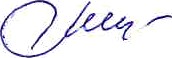 